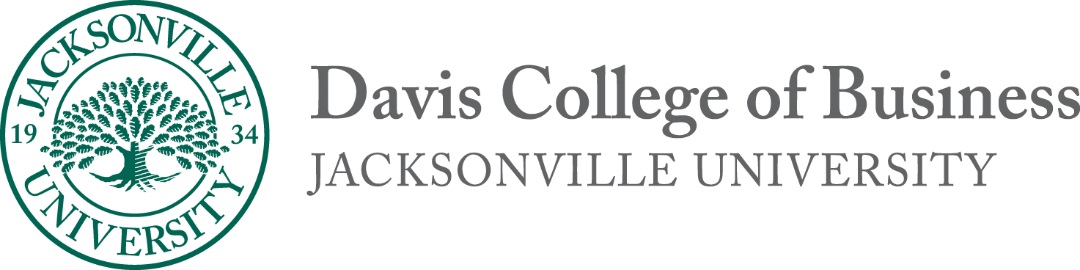 Jacksonville UniversityInternational FinanceFIN 415 Spring 2017Wednesday 6:00 – 8:50PMRoom 119Instructor:	     Professor Maggie FoleyOffice:  	     118A DCOBOffice Hours:     Tuesday and Thursday 11:00 - 12:00, Wednesday 1:00 – 5:00, and by appointmentTelephone:	     904 - 256 - 7772     (office)	806 - 317 - 6882	(cell)E-mail:	    mfoley3@ju.eduVISONOur vision for the Davis College of business is to be recognized as an institution that cultivates global leaders who positively influence and serve their communities, business and nation.MISSIONOur mission is to deliver a high quality educational program that develops leaders who create and promote ideas with a strategic mindset; demonstrate their business expertise; lead organizations toward economic success; and exhibit the highest standards of professionalism and ethics.Core Mission ValuesWe are committed to supporting continuous personal, professional and leadership development of our students, alumni, and community members.We support progressive and meaningful research, creative activity, and knowledge dissemination. We celebrate excellence in teaching.We strive to become thought-leaders in global management education based on our active pursuit of global partners in business and education We recognize the value of ethnic and cultural diversity and welcome and respect people of differing backgrounds, beliefs, and points of view.We value and foster mentoring relationships and shared responsibility for learning.We embrace and explore technology as a means of enhancing and delivering management instruction in order to increase flexibility for our students and expand our academic outreach.We actively seek partnership opportunities with the corporate community in order to enrich the educational experience of our business students and promote the practical relevance of our college. COURSE DESCRIPTIONThe objective of this course is to learn about the complexities involved in finance when foreign issues are introduced to a firm’s operations. The three major issues are currency exchange, firm governance, and the economic and social idiosyncrasies of nations; these topics include a host of subtopics. The topics we cover will include exchange rate analysis, hedged costs of funds, economic exposure and management, and financial and corporate strategy. We will also cover the broader topics of international capital markets, governance, and perspectives of the corporation and its stated goals.Class time will be composed of lecture and discussion. Class structure will be flexible and the course outline is tentative. You are encouraged to read relevant periodicals and books and introduce topics from that reading. Some suggestions of periodicals providing relevant material for increasing your knowledge in the field and that will help stimulate your thinking are the Wall Street Journal, the Financial Times, and the Economist. I require that you read the assigned chapters from the text that I have chosen for this class, it will provide a foundation by which you will be able to understand better our discussions about current events. Further, the lectures (and exams) will most always be rooted in the textbook.COURSE OBJECTIVESBy the end of the course, conscientious students will have achieved the following objectives:  Demonstrate with a basic knowledge of how international financial markets work. Understand the environment and factors associated with foreign exchange rate determination.Demonstrate knowledge of basic strategies and techniques associated with foreign exchange risk management.Understand key economic theories that underlie the foundation of foreign exchange risk management.Use of a spreadsheet program to analyze data.Use of the Internet to acquire necessary information.THE REQUIRED TEXTBOOK: International Financial Management, 12th editionby Jeff MaduraISBN-10: 1133947832 | ISBN-13: 978-1133947837 | Edition: 12RESOURCESClass website:www.jufinance.com/fin415_17sOr search for the class website from the main website www.jufinance.comMETHOD OF INSTRUCTIONThe structure of the class is a mix of lectures and discussion of the material.  NOTES REGARDING ASSIGNMENTS AND WORKLOAD Exams 60%Two exams will be given during the semester.  Exams are closed book and closed note. The exams will include material from assigned readings and class discussions.  Your attendance in class will help ensure that you do not miss any pertinent information. The exams may include multiple choice questions and short answer questions (baby essays). Exams later in the semester will tend to focus on new material. As exams approach, I will provide more information as to what types of questions you should expect. Also, note that the material we cover in the earlier exams provides a basis for understanding the material in the remainder of the course. Homework 20%There will be several homework sets assigned during the semester. Homework due dates are specified during the course work. Homework is generally due at the beginning of class. The goal of homework is to help your understanding of the material. Note that questions similar to the homework may appear on exams – so it is important that you understand how to work problems by yourself. Submitted work must be legible. If I cannot read your work it will receive a grade of zero. Term Project 20%There will be a term project, the Multinational Financial Management. This project helps students to understand the factors that influence the performance of Multinational Companies. The project covers topics including exchange rate quotation, interest rate parity, purchasing power parity, and international capital market. Extra CreditExtra credit will be determined and announced during regular class meetings.COURSE GRADINGAssignments2 Exams			60%Homework 			20%Term Project			20%Extra Credit			???CLASS ACTIVIES / PARTICIPATION / ATTENDANCE  Active and regular participation in class and within your team will be critical to your success.  This includes asking questions, answering questions, and in general being involved. Attendance is expected of all students as part of the learning process is interacting with others.  On that note, it’s impossible for me, your team members, or fellow classmates to further your learning if you aren’t even in class.  Class will begin and end at the designated timesCOURSE GRADING SCALEA	90 - 100%	  	B	80– 87.5%		B+	87.5 – 89%	C+	77.5 – 79%		C	70 – 77.5%		D+	67.5 – 69%	D	60 – 67.5%		F	0 – 59%PERSOANL PHILOSOPHY OF TEACHING AND LEARNING To me, learning is fun. I think that all college students should feel this way about learning. A good instructor makes this happen by making the class clear and interesting, by giving students opportunities for inquiry and rewarding them for critical thinking. To make the class clear and interesting, I focus on conveying the material to the students through real world examples. This equips the students their text book knowledge in a constantly changing world. I believe in using group discussions, in-depth term projects and students’ presentations. I encourage students to ask questions, because those questions help identify where students’ are having difficulty, and helps to keep them interesting in the class. LATE OR MISSED ASSIGNMENTS OR EXAMSMake-up exams are not offered in this course.  Religious observances and emergency situations will be evaluated on an individual basis and must be accompanied by valid documentation.CHANGES / ADDITIONS TO SYLLABUS This syllabus may be changed at any time during the semester.  All changes/additions will be announced in class.  ACADEMIC MISCONDUCTJacksonville University students are expected to contribute to the development and sustenance of a community characterized by respect, caring and honesty.  The academic honor system of Jacksonville University is based on the premise that each student is expected to adhere to the highest standard of academic honesty.http://www.ju.edu/greenpages/Pages/University-Policies.aspxSPECIAL NEEDShttp://www.ju.edu/greenpages/Pages/University-Policies.aspxCOURSE WITHDRAWALhttp://www.ju.edu/registrar/Pages/Grading-Information.aspxhttp://www.ju.edu/registrar/Pages/Forms.aspxUNIVERSITY WITHDRAWALhttp://www.ju.edu/registrar/Pages/Grading-Information.aspxhttp://www.ju.edu/registrar/Pages/Forms.aspxMEDICAL WITHDRAWALhttp://www.ju.edu/greenpages/Pages/University-Policies.aspxhttp://www.ju.edu/registrar/Pages/Forms.aspxPLAGIARISM POLICYhttp://www.ju.edu/ctl/Pages/Academic-Integrity.aspxTENTATIVE CALENDARNote: This is a tentative schedule. Alterations will most likely be made.“Professional Results In Daily Efforts Program”(P.R.I.D.E.)“We the students and faculty of the Davis College of Business understand learning is a process of interaction, partnering, and collaboration. To create the learning environment necessary to produce the future generators of sustainable value for business and society at large, we understand we must focus our daily efforts to achieve lasting success. Therefore, as indicated by my signature below, I agree to support the tenets and professional behaviors of the P.R.I.D.E. program outlined below applicable to my position within the Davis College of Business.”As DCOB Faculty, you can count on us to:Treat each student in a fair and equitable mannerCome to class preparedStart and end class on-time Honor office hoursMake required text books and reading materials relative to the material taughtUse a proper mix of IT and lecture (Blackboard)Return assignments in a timely mannerAllow peer review to reduce “free-riders” on team projectsAs DCOB Students, you can count on us to:Respect everyone’s right to have a positive academic experienceRespect other students’ propertyRespect other students’ cultures and opinionsSupport academic integrity Be enthusiastic and productive members of team projectsCome to class on-timeCome to class preparedBe attentive and participateTurn assignments in on-timeRespect others by not having real or virtual side conversationsTurn off electronic devices during classDress appropriately______________________________________________Please Print Name______________________________________________Signature___________________DateWeekDateChaptersWeek1Wednesday, January 11th, 2017Review of the global marketChapter 2, 3Week 2Wednesday, January 18th, 2017Chapter4, 5Week 3Wednesday, January 25th, 2017Chapter 6, 7Week 4Wednesday, February 1st, 2017Mid TermWeek 5Wednesday, February 8th, 2017Chapter 8, 9Week 6Wednesday, February 15th, 2017Chapter 10, 11Week 7Wednesday, February 22th, 2017Chapter 12, 16, 17Week 8Wednesday, March 1st, 2017Final and Project Due